Средно училище с разширено изучаване на чужди езици “Д-р Петър Берон”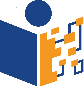 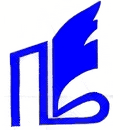 2300 гр.Перник ул.”Отец Паисий” № 10 тел.: 60-86-70e-mail: info-1403216@edu.mon.bg, www.suberon-pernik.comВх.№ УД-38-………….				ДО    …………………2023 г.				ДИРЕКТОРА							НА СУРИЧЕ „Д-р ПЕТЪР БЕРОН”							ПЕРНИКЗ  А  Я  В  Л  Е  Н  И  Еот 												родител на 																					адрес: 											______											телефон: 																						ГОСПОЖО ДИРЕКТОР,С настоящето заявявам, че желая синът ми (дъщеря ми)да бъде записан/а в повереното Ви училище в  СПЕЦИАЛНОСТ „Организация на туризма и свободното време“ с интензивно изучаване на Английски език за учебната 2023/2024 година.Прилагам:  1.  Свидетелство за основно образование - оригинал.        2. Медицинско свидетелство издадено от общопрактикуващия лекар на ученика – оригинал.Декларирам съгласие личните данни на сина ми/дъщеря ми да бъдат обработвани от образователната институция при спазване на ЗЗЛД. Дата: 		 						Родител:гр. Перник									(подпис)